	Проект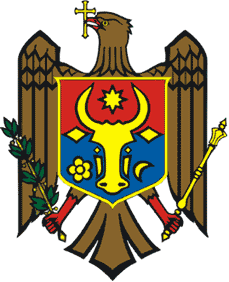 ПРАВИТЕЛЬСТВО РЕСПУБЛИКИ  МОЛДОВА ПОСТАНОВЛЕНИЕ№. _______от  __________________2020 г.КишиневП О С Т А Н О В Л Е Н И Еоб инициировании переговоров по проекту Соглашения между Правительством Республики Молдова и Правительством Российской Федерации o предоставлении Правительству Республики Молдова государственного финансового кредита   ________________________________________________________________________________            На основании части (1) статьи 86 Конституции Республики Молдова и статей 7 и 8 Закона 595/1999 о международных договорах Республики Молдова (Официальный монитор Республики Молдова, 2000, № 24-26 ст.137),  Правительство ПОСТАНОВЛЯЕТ: Принять к сведению проект Соглашения между Правительством Республики Молдова и Правительством Российской Федерации o предоставлении Правительству Республики Молдова государственного финансового кредита.Инициировать переговоры по проекту Соглашения между Правительством Республики Молдова и Правительством Российской Федерации o предоставлении Правительству Республики Молдова государственного финансового кредита.Назначить и наделить полномочиями официальную делегацию для ведения переговоров по проекту Соглашения между Правительством Республики Молдова и Правительством Российской Федерации o предоставлении Правительству Республики Молдова государственного финансового кредита, в следующем составе:Руководитель делегацииСергей ПУШКУЦА - зам. премьер-министра, министр финансов, руководитель группы по ведению переговоров.Члены делегации:Елена МАТВЕЕВА - начальник управления публичного долга, министерство финансов._________________ - министерство иностранных дел и европейской интеграции._________________ - министерство экономики и инфраструктуры._________________ - министерство юстиции.Предоставить руководителю делегации зам. премьер-министра, министр финансов господину Сергею Пушкуца полномочия для подписания документов, касающихся данных переговоров и для инициации текста назначенного Соглашения.В случае освобождения одного или нескольких членов официальной делегации от занимаемой должности их полномочия будут выполнять лица, вновь назначенные на соответствующие должности.Настоящее постановление вступает в силу с даты опубликования в Официальном мониторе Республики Молдова.Премьер-министр			                                             Ион КИКУКонтрасигнуют:зам. премьер-министра,                                                               Сергей ПУШКУЦАминистр финансовминистр иностранных дел и                                                        Олег ЦУЛЯ европейской интеграции